Jean Guénolé Daniélou S.J.  *  1905 – 1974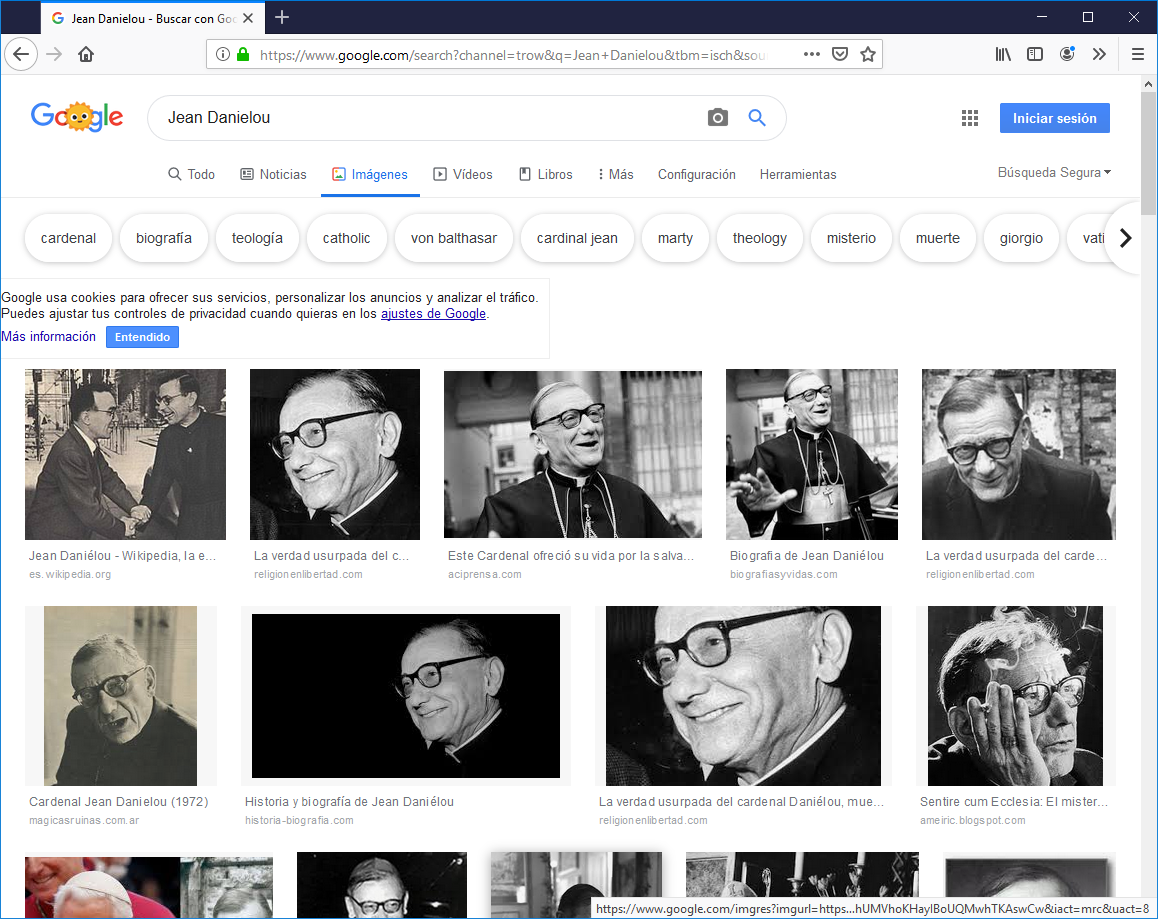       Hombre alegre y profundo, que marcó las líneas de los tiempos modernos y sirvió de inspiración en el Concilio Vaticano II, del cual fue especial consejero y asesor en los temas educativos. Fue muy sensible a los rasgos de la cultura y de la sociedad moderna y ayudó a ver lo que era necesario en los tiempos actuales y la importancia de que los cambios de la Iglesia fuera progresivos y serenos y no rupturas con los tiempos pasados. Esta actitud llegó también a todo lo relacionado con la educación cristiana en las parroquias y en los centros educativos. (Neuilly-sur-Seine, 14 de mayo de 1905 - Paris, 20 de mayo de 1974) fue un jesuita y cardenal francés. Uno de los teólogos más importantes del Concilio Vaticano II, además de renovar el interés por la Patrística. VidaFinalizados los estudios clásicos, ingresó en 1929 en la Compañía de Jesús. Profesor de Literatura en Poitiers, se ordenó sacerdote el 20 de agosto de 1938. Con vocación de escritor, a partir de 1941 forma parte en París del grupo de redactores de la revista Études; prepara al mismo tiempo su tesis, que defiende en 1943 en el Instituto Católico de París con la calificación máxima; este mismo año se licencia también en Letras en La Sorbona. Tres directrices bien definidas caracterizan la actividad de Daniélou: profesor universitario, escritor y pastoralista. El profesorado lo ejerció en la Facultad de Teología del Instituto Católico de París desde 1943, año en que, por acuerdo unánime del claustro, sucede a Julio Lebreton en la cátedra de Orígenes Cristianos. Había dado ya pruebas de su valía, primero, con su tesis doctoral: Platonisme et théologie mystique, Essai sur la doctrine spirituelle de saint Grégoire de Nysse (París 1944); ​ y sobre todo porque había iniciado en 1942, junto con Henry de Lubac, la prestigiosa colección SourcesChrétiennes. Fue varios años Decano de la Facultad de Teología. Asistió como experto al Concilio Vaticano II. El 20 de abril de 1969 Pablo VI le nombró Cardenal. Sus trabajos en TeologíaHombre de tendencia renovadora, procuró huir de extremismos. Algunos puntos de su obra han suscitado no obstante crítica, y diversos comentaristas de la encíclica Humani generis de Pío XII lo mencionaron entre los aludidos por las advertencias e indicaciones pontificias.   El punto más rico y fecundo de la labor de Daniélou son, sin duda, sus trabajos sobre las fuentes de la historia cristiana, habiendo contribuido al desarrollo de los estudios bíblicos y patrísticos. Otro de los ejes de su pensamiento es la interpretación cristiana de la historia (El misterio de la historia) y la historia de la salvación.    No fue, sin embargo, hombre de grandes construcciones teoréticas: se movía mejor en el terreno de la investigación histórica y en el del ensayo incisivo sobre problemas y cuestiones de actualidad.    Esta última es en efecto una de las vertientes más características de su producción. Profundo conocedor del desarrollo del pensamiento católico, especialmente del francés (así lo demuestra su Cinquante ans de pensée catholique franquise, París 1955), trató numerosos temas candentes. Así, en Escándalo de la verdad (Madrid 1962) defiende la certeza metafísica. En Oración y política (Barcelona 1966) defiende las «instituciones cristianas» y la necesaria interdependencia de la religión y la civilización; continúa la controversia sobre este tema en Cristianismo de masas o de minorías (Burgos 1968). Otros temas vivos abordados por Daniélou en diversas obras son la salvación de los no cristianos, cristianismo y otras religiones, ecumenismo, etc.    Fundó en su juventud el Círculo San Juan Bautista, en París, para formación de jóvenes. Muchas de las conferencias tenidas en este centro se publicaron en libros de divulgación seria, tales como: Le mystére du salut des nations (París 1945); Les laics et la mission de l'Eglise (París 1962); Les évangiles de l'enfance (París 1967; Barcelona 1969); La résurrection (París 1968). Trabajó también en el Centro Richelieu de La Sorbona y en la Escuela Normal de Sévres entre alumnos universitarios. Con Bible et liturgie (París 1950) y con L'entréedansl'histoire du salud, Baptéme el confirmation (París 1967) contribuyó a los estudios litúrgicos.   Sus obras fundamentales, sin embargo, proceden de su enseñanza universitaria. Especialista en los orígenes cristianos y en el estudio de la patrística, escribió: Histoire des doctrines chrétiennes avant Nicée, I, Théologie du christianisme (Tournai 1957), Message évangélique el culture Héllenistiqu eaux He et IIIesiécles (Tournai 1961); Etudesd' exégése judéo-chrétienne, Les testimonia (París 1966).    En colaboración con H. I. Marrou escribió el tomo I de la Nouvelle histoire de l'Eglise (París 1963; Madrid 1964), corriendo a su cargo el tema de su especialidad: desde los orígenes al Concilio de Nicea.  Otras obras: Los manuscritos del Mar Muerto y los orígenes del cristianismo (Madrid 1961); Origéne (París 1952); Trilogía de la salvación (Madrid 1964); En torno al misterio de Cristo (Barcelona 1961). ObrasPlatonisme et théologie mystique : doctrine spirituelle de saint Grégoire de Nysse, Aubier, Paris, 339 p., 1944,.Le mystère du salut des nations, Seuil, Paris, 146 p., 1946Dialogues: avec les marxistes, les existentialistes, les protestants, les juifs, l'hindouisme, Le Portulan, Paris, 192 p., 1948Origène, La Table ronde, Paris, 318 p., 1948Sacramentum futuri, Études sur les origines de la typologie biblique, Beauchesne, Paris, 263 p., 1950Bible et liturgie, la théologie biblique des sacrements et des fêtes d'après les Pères de l'Église, Cerf, Paris, 477 p., 1951Les symboles chrétiens primitifs, Seuil, Paris, 159 p., 1951Les anges et leur mission, d'après les Pères de l'Église, Desclée, Paris, 171 p., 1952, rééd. en 1990.Essai sur le mystère de l'histoire, Seuil, Paris, 341 p., 1953Sainteté et action temporelle, Desclée, Paris, 60 p., 1955Les manuscrits de la MerMorte et les origines du christianisme, Ed. de l'Orante, Paris, 122 p., 1957, rééd. en 1995.God and theways of knowing, traducido del francés, MeridiansBooks, New York, 249 p., 1957Philond'Alexandrie, Fayard, Paris, 220 p., trad en italien en 1991. 1958Histoire des doctrines chrétiennes avant Nicée1 :Théologie du judéo-christianisme, Desclée, Paris, 457 p., 1958, p.,Le chrétien et le monde moderne, Desclée, Paris, 78 p., 1959Approches du Christ, (Église et tempsprésent), Grasset, Paris, 253 p., 1960Histoire des doctrines chrétiennes avant Nicée2 : Message évangélique et culture hellénistique aux IIème et IIIème siècles, Desclée, Paris, 485 pg.Scandal eu sevérité, Fayard, Paris, 171 p., 1961Dialogue avecIsraël, La Palatine, Paris, 162 p., 1963Au commencement (Genèse 1-2), Seuil, Paris, 124 p., 1963Jean-Baptiste, Témoin de l'Agneau, Seuil, Paris, 184 p., 1964L'oraison, problème politique, Fayard, Paris, 154 p., 1965Les juifs: dialogue entre Jean Daniélou et André Chouraqui, Beauchesne, Paris, 116 p., 19662​Mystères païens, mystère chrétien, Fayard, Paris, 100 p., 1966Études d'exégèse judéo-chrétienne : les Testimonia, Beauchesne, Paris, 188 p., 1966L'Église face au monde, en colaboración con Pasteur J. Bosc, La Palatine, Paris, 1966Les Évangiles de l'enfance, Seuil, Paris 1967La catéchèse aux premiers siècles, Cours du Rév. Fayard, Mame, Paris, 270 p., 1968L'avenir de la religion, Fayard, Paris, 142 p., 1968La Trinité et le mystère de l'existence, Desclée de Brouwer, Paris, 116 p., 1968Tests, Attestation, Contestation, Détestation, Protestation, Beauchesne, Paris, 95 p., 1968La Résurrection, Seuil, Paris, 142 p., 1969La foi de toujours et l'homme d'aujourd'hui, Beauchesne, Paris, 148 p., 1969Nouveaux tests, Beauchesne, Paris, 94 p., 1970L'Église des apôtres, Seuil, Paris, 157 p., 1970L'être et le tempschez Grégoire de Nysse, Brill, Leyde, 231 p., 1970, rééd. en 1978.Pourquoil'Église ?, Fayard, Paris, 184 p., 1972Et quiestmon prochain ?, Mémoires, Stock, Paris, 250 p., 1974Le catholicisme : hier, demain, colab. J. Honoré, , Buchet-Chastel, Paris, 292 p., 1974Contemplation, croissance de l'Église, Fayard, Paris, 173 p., 1977Histoire des doctrines chrétiennes avant Nicée 3, Les origines du christianisme latin, Cerf, Paris, 391 p. 1978Ediciones en castellano El misterio del Adviento. Cuadernos Phase 163. 141 páginas. Barcelona: Centre de Pastoral Litúrgica..  Dios y nosotros. Ediciones Cristiandad. (2006). Los orígenes del cristianismo latino. Ediciones Cristiandad. I (2004). Teología del judeocristianismo. Ediciones Cristiandad. (2002). Mensaje evangélico y cultura helenística: siglos II y III. Ediciones Cristiandad. 